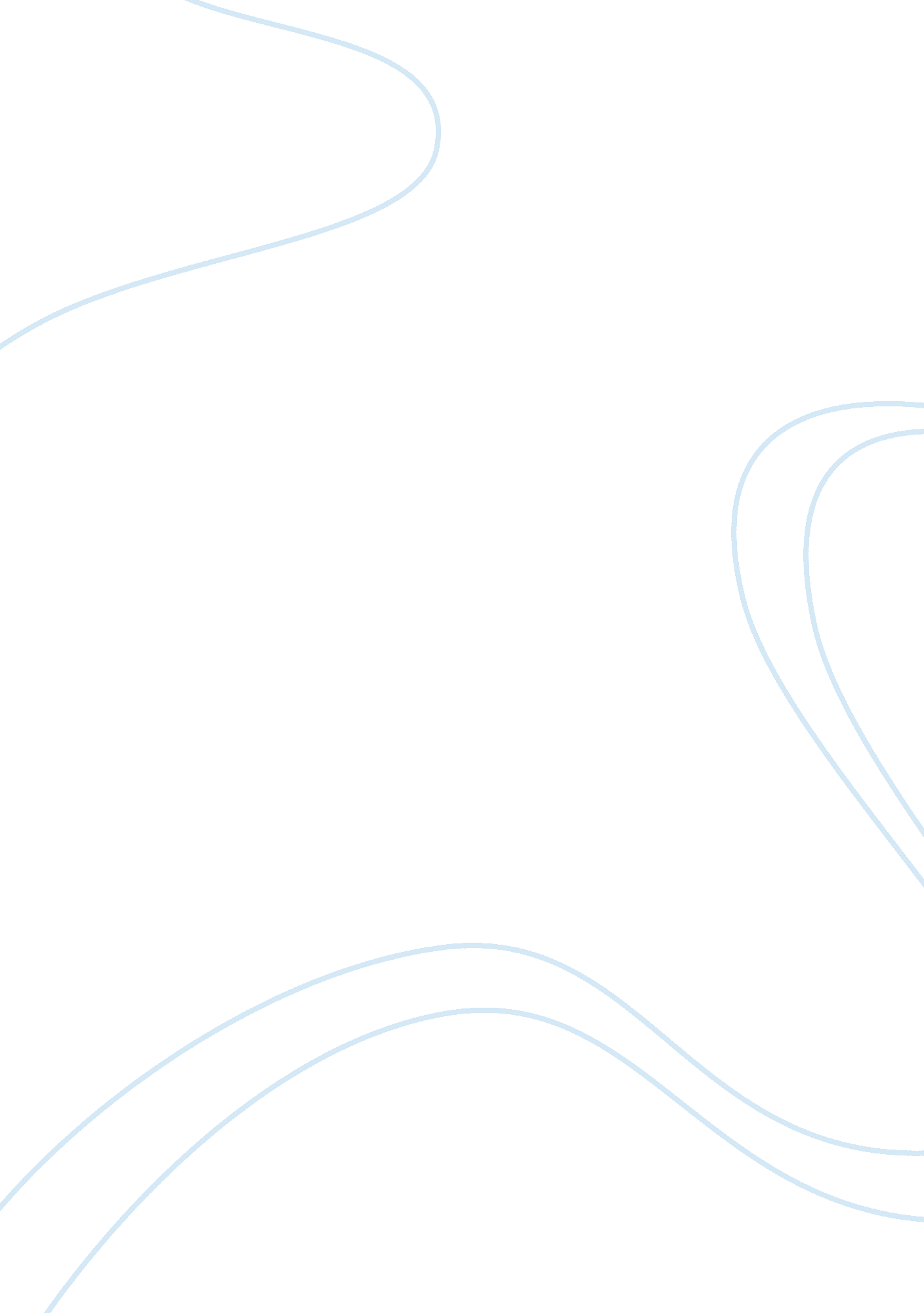 Affirmative action assignmentHistory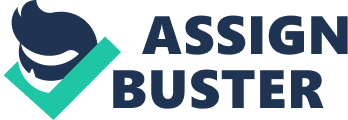 In my last paper talked about why I am for affirmative action. Throughout history race and minority have played too large of a role in holding back minorities from greater opportunities. This is because racial tensions have sparked personal issues that haven’t been resolved for several years. For those of you that do not know the definition of affirmative action it is stated as follows, “ A policy or a program that seeks to readdress past discrimination wrought active measures to ensure equal opportunity, as in education and There is a lot Of controversy about affirmative action today. However, at the Pennsylvania State University, affirmative action is different than it is at other colleges. It is a problem because discrimination is still expressed in our society today. The first way in resolving this problem is by taking race out of the application process. By doing so this will create fairness and equality when applying for school at Penn State. Then I will propose that diversity seeks to create a working environment in which everyone and every group fits, feels accepted, has value, and contributes to our school. Lastly, through the use of our schools affirmative action office we can establish the consistency and balance our school needs. In this paper, I will propose a solution to make affirmative action consistent and fair for generations to come at the Pennsylvania State University. Race has been a very controversial topic in our nations history for the last several hundred years. At Penn State, race should not be applicable when applying for our school. Everyone applying should be accepted based off they re merits and not because of the color of their skin. Although at Penn State you are asked to provide your ethnicity, you should not need to answer the question. The Body Supports the proposed solution with evidence Discusses feasibility of the solution How likely is it that you, a freshman at Penn State University, can enact this change? If you cannot, who can you enlist to help you? What is the likelihood of their help? Time Money Effort required Addresses possible objections (refutation) CONCLUSION Predicts positive outcomes of the solution Alternatively, what are the negative outcomes if the audience doesn’t accept your proposal? Makes an emotional connection with the audience, linking the solution to their interests (pathos) The proposal paper may make less use of pathos than your other papers WORKS CITED Need at least 3 dictionary. Search. Yahoo. Com http://news. Us. Du/story/2801 13/2013/06/24/academics/ Penn-state- supports-affirmative-action-ruling-supreme-court diversity paragraph quote said Penn State President Rodney Erickson. Penn State has long been an advocate for diversity in higher education and, in watching this case carefully, it has reaffirmed our position that diversity adds to the student experience and to the overall quality Of our University. ” “ It is clear that diversity among our students must be recognized as being at the heart of our institutional viability and vitality,” Erickson said. “ Promoting equity and inclusively in higher education is not only the right thing to do, it is also the strategic thing to do as we transform to a more multi-cultural world. 